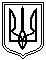 Миколаївська міська рада	Постійна комісії міської ради з питань промисловості, транспорту,енергозбереження, зв'язку, сфери послуг, підприємництва та торгівліПРОТОКОЛ  №14902.09.2019     м. Миколаїв   каб.357     14:00Засідання постійної комісії міської ради     з питань промисловості, транспорту, енергозбереження, зв'язку, сфери послуг,  підприємництва та торгівліГолова комісії: Євтушенко В.В. Секретар комісії: Садиков В.В.Члени комісії: Ісаков С.М., Шульгач С.В., Картошкін К.Е. ПРИСУТНІ:Петров А.Г., депутат Миколаївської міської ради VII скликання;Осецька Н.В., заступник директора департаменту – начальник управління комунального господарства міста;Попов Д.Д., начальник управління транспортного комплексу, зв’язку та телекомунікацій Миколаївської міської ради; Кукса О.М., заступник начальника управління – начальника відділу транспорту, зв’язку та телекомунікацій;Святелик В.Є., директор департаменту фінансів Миколаївської міської ради;Сухарников В. І., заступник директора департаменту з надання адміністративних послуг Миколаївської міської ради;Цимбал А.А., начальника управління містобудування та архітектури ММР;Бондаренко С.І., начальник управління земельних ресурсів Миколаївської міської ради;Представник управління патрульної поліції Миколаївської області;Овчар В.В., заступник директора ТОВ «СІСАЙД ТЕРМІНАЛ» з комерційних питань;Мухін О.О., начальник служби стратегічного розвитку та євроінтеграції Миколаївська філія ДП «АМП»;Штельмах Е.А., мешканка Заводського району, заявник;Прямуха Л.В., мешканка Заводського району, заявник; Шевцова Н.В., мешканка Заводського району, заявник.Представники преси та телебачення.ПОРЯДОК ДЕННИЙ :1. Звернення заступника міського голови Андрієнко Ю.Г. №4413/02.02.01-40/14/19 від 21.08.2019 за вх.№2175 від  22.08.2019 щодо розгляду та погодження для винесення на розгляд сесії Миколаївської міської ради проекту рішення міської ради «Про надання згоди КП ММР «Миколаївелектротранс» на укладання кредитного договору з Європейським банком реконструкції та розвитку під гарантію Миколаївської міської ради», s-tr-004.Для обговорення питання запрошено :Андрієнко Ю.Г., заступник міського голови;Святелик В.Є., начальник департаменту фінансів Миколаївської міської ради;Попов Д.Д., начальник управління транспортного комплексу, звˈязку та телекомунікацій Миколаївської міської ради;Кукса О.М., заступник начальника - начальник відділу транспорту, зв'язку та телекомунікацій управління транспортного комплексу, зв'язку та телекомунікацій Миколаївської міської ради.2. Звернення міського голови Сєнкевича О.Ф. №3936/02.02.01-22/02/14/19 від 30.07.2019 за вх.№1961 від 31.07.2019 щодо розгляду та погодження проекту рішення міської ради «Про створення та затвердження Статуту комунального підприємства Миколаївської міської ради «Порт Миколаїв», s-fk-733.Для обговорення питання запрошено :Волошинович Е.П., голова громадської спілки інфраструктура Миколаївщини;Мкртчян М.С., начальник управління комунального майна Миколаївської міської ради.Примітка: питання не розглядалося та перенесене на чергове засідання постійної комісії3. Звернення директора департаменту з надання адміністративних послуг Миколаївської міської ради Лазарєва Д.А. №19.01-19/5644/19 від 29.07.2019 за вх. №2001 від 02.08.2019 щодо розгляду проекту рішення «Про внесення змін до рішення міської ради від 22.12.2016 №13/1 «Про затвердження структури виконавчих органів Миколаївської міської ради», s-ap-005.Для обговорення питання запрошено :Лазарєв Д.А., директор департаменту з надання адміністративних послуг Миколаївської міської ради.4. Звернення директора департаменту енергетики, енергозбереження та запровадження інноваційних технологій Миколаївської міської ради Булаха В.П. від 19.06.2019 №441/20.04-05 за вх.№1640 від 21.06.2019 щодо розгляду та погодження внесення змін об’єктів до Переліку об’єктів будівництва, реконструкції, технічного переоснащення та реставрації на 2018-2020 роки Програми економічного і соціального розвитку   м. Миколаєва на 2018-2020 роки.Для обговорення питання запрошено :Бондар В.А., в.о. директора департаменту енергетики, енергозбереження та запровадження інноваційних технологій Миколаївської міської ради.Примітка: питання не розглядалося у звˈязку з втратою актуальності. 5. Інформація начальника Миколаївської філії державного підприємства «Адміністрація морських портів» (адміністрація Миколаївського морського порту) Проточенко О.М. за вх.№2040 від 07.08.2019 щодо реалізації проекту «Улаштування накопичувальної стоянки під великовантажний автотранспорт».Для обговорення питання запрошено :Сєнкевич О.Ф. , Миколаївський міський голова;Проточенко О.М., начальник Миколаївської філії державного підприємства «Адміністрація морських портів України»;Андрієнко Ю. Г., заступник міського голови;Бондаренко С.І., начальник управління земельних ресурсів Миколаївської міської ради;Цимбал А.А., директор департаменту архітектури Миколаївської міської ради;Коренєв С.М., директор департаменту житлово – комунального господарства Миколаївської міської ради; Осецька Н.В., заступник директора департаменту – начальник управління комунального господарства міста;Попов Д.Д., начальник управління транспортного комплексу, зв’язку та телекомунікацій Миколаївської міської ради; Кукса О.М., заступник начальника управління – начальника відділу транспорту, зв’язку та телекомунікацій;Даніла В.М. начальник управління патрульної поліції Миколаївської області;Гринюк О.А., начальник управління Укртрансбезпеки у Миколаївській області.	6. Лист голови Миколаївського обласного територіального відділення Антимонопольного комітету України Харченко В. №64-02/1502 від 14.03.2019 за вх.№2159 від 21.08.2019 щодо надання розˈяснень по факту участі у процедурі закупівель юридичних осіб в системі «ProZorro» з різною системою оподаткування. Для обговорення питання запрошено :Харченко В., голова Миколаївського обласного територіального відділення Антимонопольного комітету України.7. Звернення жителів за Заводського району щодо розгляду можливості  демонтажу нежитлового приміщення (гараж), який знаходиться напроти жилого будинку за адресою вул. Озерна, 9-Б. Примітка: питання внесено до порядку денного за пропозицією депутата Миколаївської міської ради VII скликання Садикова В.В.РОЗГЛЯНУЛИ:1. Звернення заступника міського голови Андрієнко Ю.Г. №4413/02.02.01-40/14/19 від 21.08.2019 за вх.№2175 від  22.08.2019 щодо розгляду та погодження для винесення на розгляд сесії Миколаївської міської ради проекту рішення міської ради «Про надання згоди КП ММР «Миколаївелектротранс» на укладання кредитного договору з Європейським банком реконструкції та розвитку під гарантію Миколаївської міської ради», s-tr-004.СЛУХАЛИ:Попова Д.Д., який ознайомив членів постійної з проектом рішення міської ради «Про надання згоди КП ММР «Миколаївелектротранс» на укладання кредитного договору з Європейським банком реконструкції та розвитку під гарантію Миколаївської міської ради».		Ісакова С.М., який зазначив, що у пункті 2 проекту рішення  підписати договір з Європейським банком реконструкції та розвитку доручається директору підприємства, якого на даний час не призначено. Запитав у начальника управління транспортного комплексу, зв’язку та телекомунікацій Миколаївської міської ради Попова Д.Д.  ким був підписаний висновок стосовно доцільності залучення кредиту КП ММР «Миколаївелектротранс» під гарантію Миколаївської міської ради від Європейського банку реконструкції та розвитку для реалізації інвестиційного проекту «Покращання інфраструктури громадського транспорту міста Миколаєва та оновлення тролейбусного парку» затверджений рішенням виконкому міської ради від 22 серпня 2019, № 926. Зазначив, що у рішенні виконавчого комітету у пункті джерела фінансування проекту зазначено кошти місцевого бюджету у розмірі                   3000 тис. євро, запитав в якому році ці кошти будуть сплачуватися та за рахунок яких фінансових ресурсів.Попова Д.Д. та Святелик В.Є., які надали відповідь на поставлені запитання депутата Миколаївської міської ради VII скликання Ісакова С.М.Шульгача С.В., який надав пропозицію внести зміни до проекту рішення, а саме, у пункті другому, доручити директору КП ММР «Миколаївелектротранс» замінити на доручити виконуючому обов’язки директора                                                 КП ММР «Миколаївелектротранс» укласти з Європейським банком реконструкції та розвитку кредитний договір.    В обговорені приймали участь члени постійної комісії. РЕКОМЕНДОВАНО:1. Проект рішення міської ради «Про надання згоди                                                  КП ММР «Миколаївелектротранс» на укладання кредитного договору з Європейським банком реконструкції та розвитку під гарантію Миколаївської міської ради», s-tr-004, підтримати з урахуванням пропозиції депутата Миколаївської міської ради Шульгача С.В., а саме, доручити виконуючому обов’язки директора КП ММР «Миколаївелектротранс» укласти з Європейським банком реконструкції та розвитку кредитний договір. ГОЛОСУВАЛИ: «за» – 5, «проти» – 0, «утримались»  - 0.3. Звернення директора департаменту з надання адміністративних послуг Миколаївської міської ради Лазарєва Д.А. №19.01-19/5644/19 від 29.07.2019 за   вх. №2001 від 02.08.2019 щодо розгляду проекту рішення «Про внесення змін до рішення міської ради від 22.12.2016 №13/1 «Про затвердження структури виконавчих органів Миколаївської міської ради», s-ap-005.СЛУХАЛИ:Сухарникова В. І., який зазначив що проектом рішення «Про внесення змін до рішення міської ради від 22.12.2016 №13/1 «Про затвердження структури виконавчих органів Миколаївської міської ради» пропонується збільшити загальну штатну чисельність виконавчих органів Миколаївської міської ради на 24 штатних одиниць для збільшення кількості адміністраторів департаменту з надання адміністративних послуг Миколаївської міської ради.	Ісакова С.М., який запропонував збільшити штат за рахунок існуючої чисельності виконавчої ради. 	Картошкіна К.Е., який запитав у заступника директора департаменту з надання адміністративних послуг Миколаївської міської ради Сухарникова В. І.,   яка штатна чисельність працівників у департаменті на сьогоднішній день та чому необхідно збільшити кількість адміністраторів саме на 24 особи.   	Сухарникова В. І.,  який зазначив, що штатна чисельність департаменту з надання адміністративних послуг Миколаївської міської ради складає на сьогоднішній день 59 осіб. Збільшення на 24 штатних одиниці виходить з розрахунку кількості наданих адміністративних послуг та звернень громадян.	Ісакова С.М., який зазначив, що президент дав доручення до 1 жовтня перевести документообіг в електронну форму, що в свою чергу зменшить об’єм виконуваних робіт.  	Картошкіна К.Е., який запропонував перенести розгляд питання на два тижні.В обговорені приймали участь члени постійної комісії. РЕКОМЕНДОВАНО:	1. Проект рішення «Про внесення змін до рішення міської ради від 22.12.2016 №13/1 «Про затвердження структури виконавчих органів Миколаївської міської ради», s-ap-005, розглянути через два тижня.ГОЛОСУВАЛИ: «за» – 5, «проти» – 0, «утримались»  - 0.5. Інформація начальника Миколаївської філії державного підприємства «Адміністрація морських портів» (адміністрація Миколаївського морського порту) Проточенко О.М. за вх.№2040 від 07.08.2019 щодо реалізації проекту «Улаштування накопичувальної стоянки під великовантажний автотранспорт».СЛУХАЛИ:Мухіна О.О.,який проінформував членів постійної комісії про актуальність  проекту «Улаштування накопичувальної стоянки під великовантажний автотранспорт» на території промислової зони Інгульского району міста Миколаєва, за межами житлового масиву, де проходить основний напрямок руху великовантажних засобів до/з підприємств морегосподарського комплексу.Шульгача С.В., який зазначив що у результаті виділення 35 гектарів АМПУ під стоянку збільшиться потік вантажного транспорту через місто та зазначив, що підтримає відведення земельної ділянки площею 35 гектарів для реалізації проекту «Улаштування накопичувальної стоянки під великовантажний автотранспорт», за умови якщо державне підприємство «Адміністрація морських портів» прийме у концесію всі дороги які ведуть до морського порту.Ісакова С.М., який зазначив, що даний проект не вирішує проблему руйнування дорожнього покриття вантажівками. Наголосив, що на Баштанському шосе є 5 гектарів землі, які виділені спеціально під облаштування стоянки.Петрова А.Г., який запропонував для вирішення питання руху вантажівок об’єднати програми транспортної інфраструктури Миколаївської обласної ради та Миколаївської міської ради. Запропонував будівництво об’їзної дороги навколо міста з напрямку Херсону до Корабельного району.Картошкіна К.Е., який зазначив, що пропозиція депутата Миколаївської міської ради VII скликання Петрова А.Г.,  щодо гармонізації програм Миколаївської обласної ради та Миколаївської міської ради  можлива, однак за необхідно  підготувати проект рішення.В обговорені приймали участь члени постійної комісії. РЕКОМЕНДОВАНО:1.  Інформацію Миколаївської філії державного підприємства «Адміністрація морських портів» щодо реалізації проекту «Улаштування накопичувальної стоянки під великовантажний автотранспорт» прийняти до відома з урахуванням пропозиції депутата Миколаївської міської ради VII скликання Шульгача С.В., а саме прийняття Миколаївською філією державного підприємства «Адміністрація морських портів» у концесію усіх доріг які ведуть до морського порту.  ГОЛОСУВАЛИ: «за» – 4, «проти» – 0, «утримались»  - 0.Примітка: Картошкін К.Е., під час голосування був відсутній.	6. Лист голови Миколаївського обласного територіального відділення Антимонопольного комітету України Харченко В. №64-02/1502 від 14.03.2019 за вх.№2159 від 21.08.2019 щодо надання розˈяснень по факту участі у процедурі закупівель юридичних осіб в системі «ProZorro» з різною системою оподаткування. СЛУХАЛИ:Шульгача С.В., який зазначив, що Миколаївським відділенням до Центрального апарату Антимонопольного комітету України буде здійснено належний запит щодо надання рекомендаційних роз’яснень. Запропонував до моменту отримання відповіді від Центрального апарату Антимонопольного комітету України тримати дане питання на контролі. Примітка: рекомендації по даному питанню сформульовані не були та на голосування не ставилися. Картошкін К.Е., під час обговорення питання був відсутній.7.  Звернення жителів за Заводського району щодо розгляду можливості  демонтажу нежитлового приміщення (гараж), який знаходиться напроти жилого будинку за адресою вул. Озерна, 9-Б. Примітка: питання внесено до порядку денного за пропозицією депутата Миколаївської міської ради VII скликання Садикова В.В.СЛУХАЛИ:Штельмах Е.А., яка проінформувала членів постійної комісії що нежитлове приміщення (гараж), який знаходиться напроти жилого будинку за адресою вул. Озерна, 9-Б був наданий у користування на пільгових умовах чорнобильцю, який загинув три роки тому. Зазначила, що на сьогоднішній день гараж переданий Каганец Т.Г. в оренду Моісеєнко С.С. Повідомила, що згідно витягу з реєстру платників єдиного податку від 06.10.2016 ФОП Моісеєнко С.С. здійснює господарську діяльність першої та другої груп згідно КВЕД, а саме збирання безпечних відходів та оптова торгівля відходами та брухтом. Результатом даного виду діяльності стало  значне погіршення санітарного стану прилеглої території, систематичне спалахування пожарів та ускладнення прохду дітей до дитячого садку та гімназії. Це підтверджується  адміністрацією Заводського району, до  якої подавалися звернення щодо вирішення даної ситуації. Зазначила, що адміністрацією Заводського району до правоохоронних органів було направлено листа з вимогою по наведенню порядку та забезпеченню нормального існування мешканців прилеглих будинків, однак, до сьогоднішнього часу ситуація так і не вирішена. Садикова В.В., який запропонував звернутися до управління земельних ресурсів для з’ясування законності розміщення та користування даним  нежитловим приміщенням (гараж).Євтушенка В.В., який запропонував запросити на чергове засідання представників правоохоронних органів.Ісакова С.М., який запропонував звернутися до адміністрації Заводського району з метою отримання роз’яснень щодо законності здійснення господарської діяльності на даній території.  В обговорені приймали участь члени постійної комісії. РЕКОМЕНДОВАНО:1. Управлінню земельних ресурсів Миколаївської міської ради на чергове засідання постійної комісії надати весь пакет документів щодо земельної ділянки, на якій розміщено нежитлове приміщення (гараж), який знаходиться напроти жилого будинку за адресою вул. Озерна, 9-Б. 2. Адміністрації Заводського району на чергове засідання постійної комісії надати роз’яснення щодо законності здійснення господарської діяльність першої та другої груп згідно КВЕД, а саме збирання безпечних відходів та оптова торгівля відходами та брухтом на території  нежитлового приміщення (гараж), який знаходиться напроти жилого будинку за адресою вул. Озерна, 9-Б. 3. Представникам головного управління Національної поліції в Миколаївській області бути присутніми на черговому засіданні постійної комісії при розгляді питання щодо розгляду можливості  демонтажу нежитлового приміщення (гаражу), який знаходиться напроти жилого будинку за адресою вул. Озерна, 9-Б та вирішення ситуації, що склалася у зв’язку з здійсненням господарської діяльність першої та другої груп згідно КВЕД, а саме збирання безпечних відходів та оптова торгівля відходами та брухтом на вищевказаній території. ГОЛОСУВАЛИ: «за» – 4, «проти» – 0, «утримались»  - 0.Примітка: Картошкін К.Е., під час голосування та обговорення питання був відсутній.Голова постійної комісії                                                        В.В. ЄвтушенкоСекретар постійної комісії                                                    В.В. Садиков